ΠΑΡΑΡΤΗΜΑ 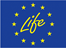 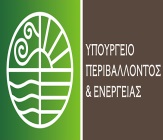 ΠΡΟΣ ΥΠΕΝΔ/νση Διαχείρισης Φυσικού Περιβάλλοντοςκαι Βιοποικιλότητας   ΥΠΟΒΟΛΗ ΠΡΟΤΑΣΗΣ ΓΙΑ ΤΟ ΕΡΓΟ«LIFE-IP 4 NATURA»Παρακαλώ να θεωρήσετε την παρούσα πρόταση ως επίσημη υποψηφιότητά μου για τη συμμετοχή μου στο έργο «LIFE-IP 4 NATURA και κωδικό LIFE16 IPE/GR/000002» το οποίο συγχρηματοδοτείται από την Ευρωπαϊκή Επιτροπή και Εθνικούς πόρους, σύμφωνα με την πρόσκληση εκδήλωσης ενδιαφέροντος της Δ/νσης Διαχείρισης Φυσικού Περιβάλλοντος του ΥΠΕΝ.Με ατομική μου ευθύνη, γνωρίζοντας τις κυρώσεις, που προβλέπονται από τις διατάξεις της παρ. 6 του άρθρου 22 του  Ν. 1599/86, δηλώνω υπεύθυνα ότι:Α. Αποδέχομαι τους όρους της παρούσας πρόσκλησης για την υποβολή δηλώσεων εκδήλωσης ενδιαφέροντος για τη σύναψη μίσθωσης έργου ιδιωτικού δικαίου.Β.Δύναμαι να εκτελέσω την αιτούμενη εργασία στο χρόνο που ορίζεται στην πρόσκληση.Γ. Για την ανάληψη των καθηκόντων μου και την είσπραξη των νόμιμων αποδοχών δεν συντρέχει κανένα κώλυμα στο πρόσωπό μου και σε αντίθετη περίπτωση, θα φροντίσω για την άρση κάθε κωλύματος για το σκοπό αυτό, εφόσον επιλεγώ.Δ. Οι πληροφορίες που δίνονται στο σύνολο των εντύπων αυτής της αίτησης είναι ακριβείς και αληθείς.Ημερομηνία...........................................Ο/η Aιτ....ΕΠΩΝΥΜΟ:ΟΝΟΜΑ:ΟΝΟΜΑ ΠΑΤΕΡΑ:Α.Φ.Μ.:ΔΟΥ:Α. Δ. Τ.:Δ/ΝΣΗ  ΚΑΤΟΙΚΙΑΣ:ΤΗΛΕΦΩΝΟ:ΚΙΝΗΤΟ ΤΗΛΕΦΩΝΟ:E MAIL ΕΠΙΚΟΙΝΩΝΙΑΣ: